1 10 3 8 2 5 4 7 6 9 12 11 Макаренко В., 15.11.2016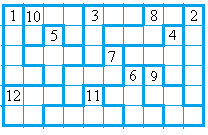 